В Яковлянском СДК прошли новогодние утренники для детей.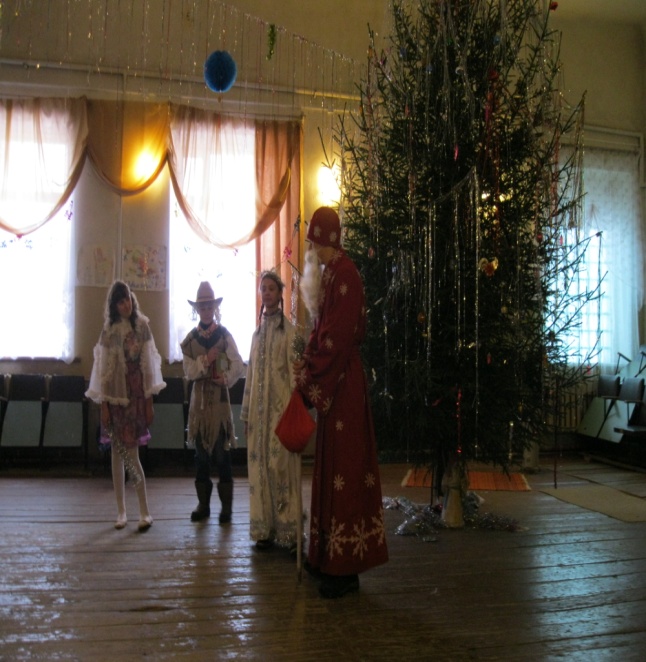 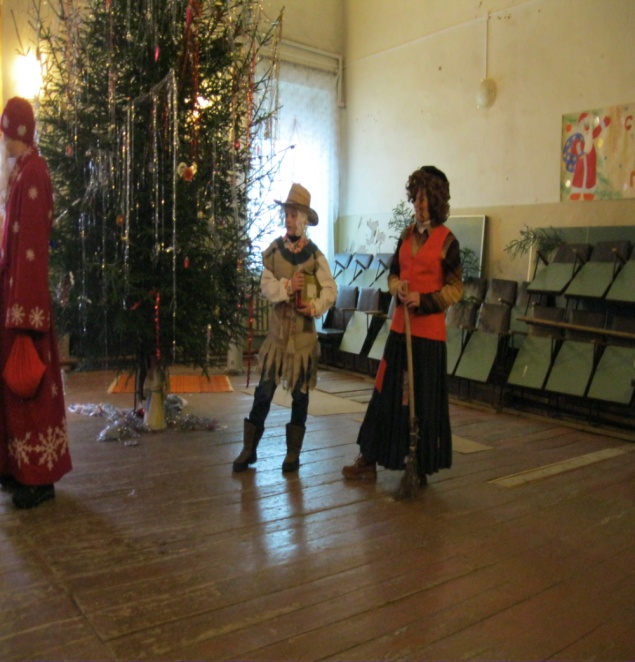 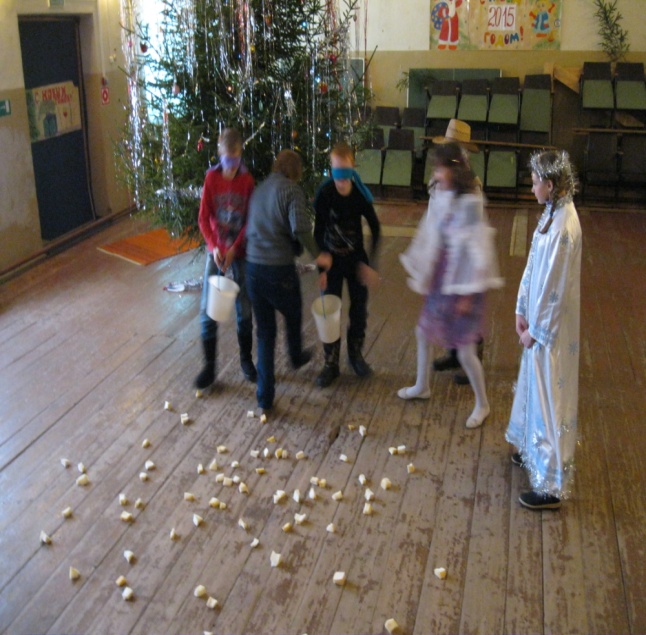 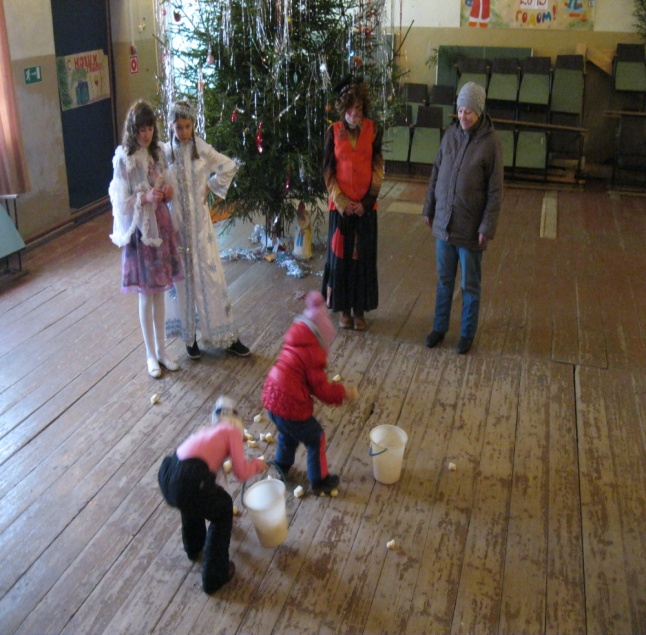 